What ´s on TV? – Co dávají v televizi?TV programme – televizní program/pořadScience fiction films – vědeckofantastické filmyQuizzes – kvízyComedies – komedieCartoons – kreslené filmyBoring – nudnýScary – strašidelnýAnimal programmes – pořady o zvířatechSports programmmes – sportovní pořadyMusic programmes – hudební pořadyI like / I don´t like… líbí se mi/nelíbí se miKde uslyším správnou výslovnost?Na internetu si otevři překladačhttps://translate.google.cz/?hl=cs#view=home&op=translate&sl=en&tl=cs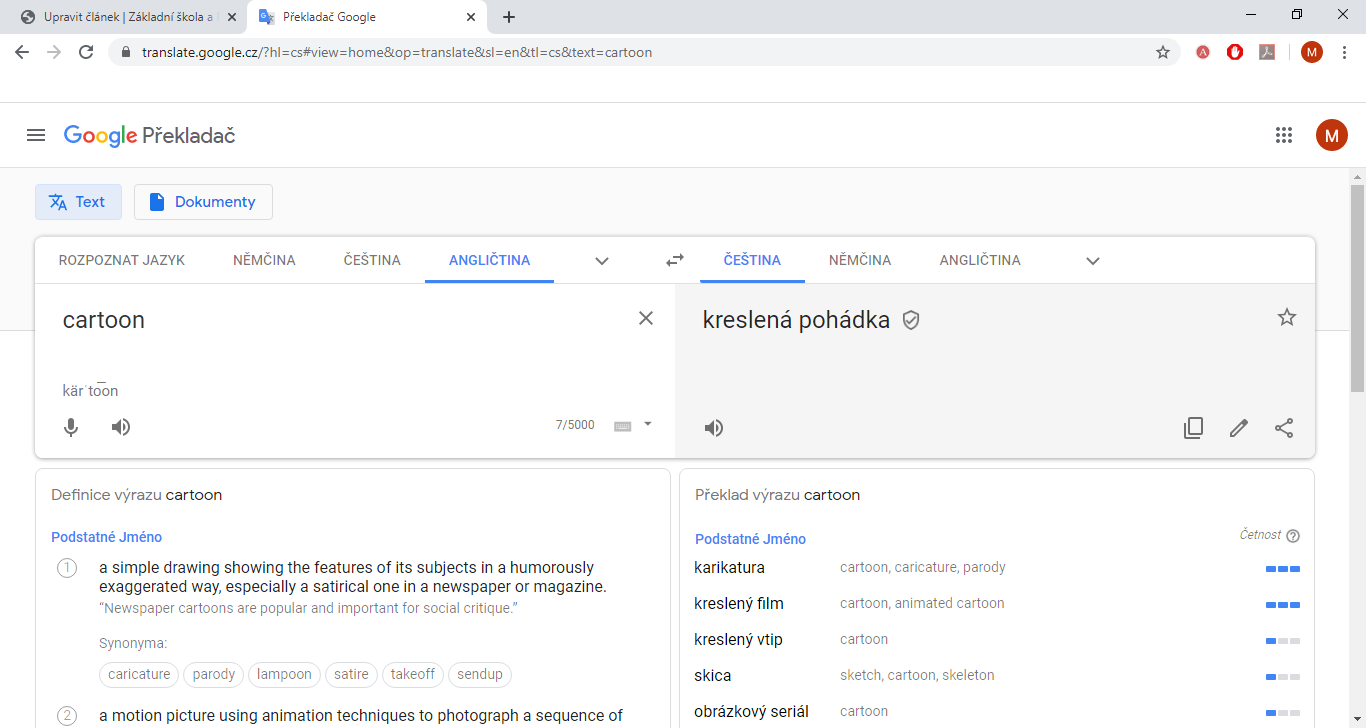 Napiš slovo, které potřebuješ přeložit a slyšet výslovnostZmáčkni ikonku rozhlasu a uslyšíš správnou výslovnost.